Training on GHG Measurement & ManagementAgenda – Jul 2017Day 1 – 26 July 2017Day 2 – 27 July 2017The India GHG Program aims to promote profitable, sustainable and competitive businesses environment in India by mainstreaming measurement and management of greenhouse gas emissions...The program is actively promoted by…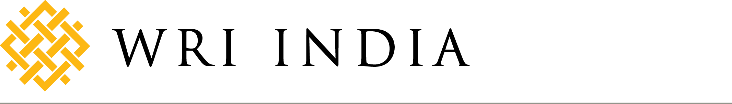 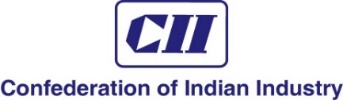 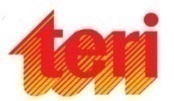 We duly acknowledge the support of…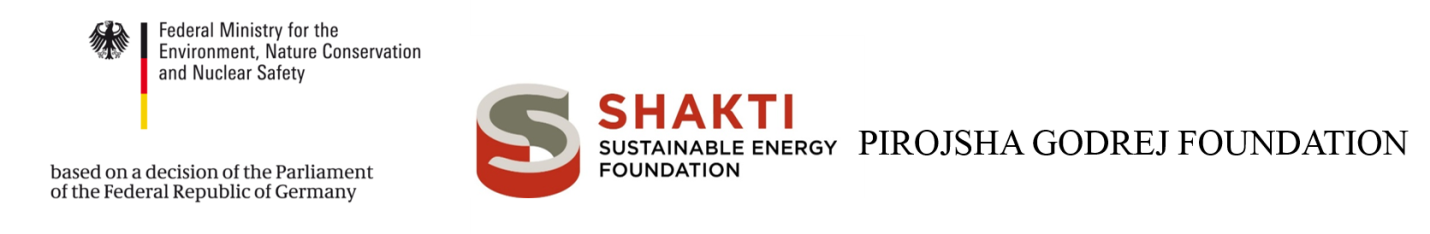 Basic training on GHG MeasurementBasic training on GHG MeasurementBasic training on GHG Measurement09h30 – 10h00Registration10h00 – 10h15Inaugural address10h15 – 10h30Introduction of Training Team members and Participants10h30 – 11h00Welcome & Introduction to India GHG ProgramIntroduction to Climate ChangeThe session will cover in brief about the importance of Climate Change, Global Warming; key international negotiations with focus on Paris Agreement and Indian NDCs.GHG Management- The big pictureThe session will cover in brief about Benefits of doing GHG Inventories, Case Examples from global experiences.Vivek A11h00 – 11h15Health Break11h15 – 12h00Towards GHG MeasurementPreparing for the InventorisationThe session will cover in brief about the GHG accounting and reporting principles along with business goals and Inventory design.The Inventorisation ProcessThe session will cover in brief about scope definitions, boundary setting (organizational and operational) Tanvi B12h00 – 12h45Tracking Emissions over time and Calculating GHG emissionsChoosing base year and base year recalculationsThe session will cover in brief the criteria for selecting a base year and situations that trigger the recalculating base year emissions.Identifying and calculating GHG emissions The session will cover in brief about identification of GHG emission sources and data collection for calculating the emission from the Scope 1, 2 and 3 sources along with selection of calculation approaches, collection of activity data and selection of emission factors.Subrata C12h45 – 01h00Q&A; Discussion with ParticipantsWRII Team13h00 – 14h00Networking Lunch14h00 – 15h30Interactive exercise on boundary setting, tracking emissions over time and calculating emissionsWRII Team15h30 – 15h45Health Break15h45 – 17h15Scope 3: Value Chain AccountingUpstream and Downstream Sources of emissions The session will cover in brief about calculating the GHG emission for the value chain (Upstream and Downstream: Sources).Strengthening/ Widening Scope 3 accountingThe session will cover in brief about calculating the GHG emission for the value chain (Specific to Upstream)Approach and Challenges with involvement of suppliersThis session will cover in brief the challenges that the companies face for value chain accounting and efforts required for Scope 3 accounting.Chirag G17h15 – 17h30Reflection and Re-visiting Day 1 Sessions; Closing of Day 1Core PrinciplesRevisit concepts related to setting GHG boundariesBaseline emissions and base year recalculationsCalculation of GHG emissionsScope 3 AccountingInventory quality and GHG accounting approachesWRII TeamAdvanced Training on GHG ManagementAdvanced Training on GHG ManagementAdvanced Training on GHG Management09h30 – 09h45Recap of Day 1WRII Team09h45 – 10h15Inventory Quality Management & Accounting for GHG EmissionsManaging Inventory QualityThe session will cover in brief about quality of inventory, implementation of quality management systems and treatment of uncertainty Inventorisation.Accounting for GHG emissions The session will cover in brief about challenges and issues associated with GHG emission reductions.Ashwini H10h15 – 11h00Verification of GHG EmissionsThe session will cover in brief the relevance of internal assurance, concept of materiality, assessment of risk related to material discrepancy and establishment of verification parameters.Subrata C11h00 – 11h15Health Break 11h15 – 11h45Goal/Target Setting and BenchmarkingThis session briefly covers Goal type & boundary, Inventory method, Project method, addressing double counting.Vivek A11h45 – 12h15Aggregator Model for achieving Low carbon pathwayThe session will briefly cover Renewable Energy (with focus on off-site RE options, policies and challenges) and Energy Efficiency (with focus on PAT-II and probable impacts of ECBC amendments) options for industries.Deepak K & Sumedha M12h15 – 12h45GHG Reporting Platforms: Why and How? Roll-up & Reporting of GHG InventoriesThe session will cover in brief about the features, benefits, and requirements of GHG reporting platforms like CDP, GRI, BSE BRR etc.Tanvi B12h45 – 13h00Q&A; Discussion with Participants13h15 – 14h00Networking Lunch 14h00 – 15h00GHG Management Tool & Exercises The session will give the participants hands-on experience on GHG management tool developed by the program for SME sector and for the suppliers of large corporate The session will give the participants an opportunity to apply the GHG accounting concepts and methodology; and attempt to identify emission sources within their own organization using the toolWRII Team15h00 – 15h15Health Break15h15 – 16h15Upcoming Trends & Tools in GHG MitigationThis session will cover in brief the fundamentals related to new initiatives like Internal Price on Carbon and Science Based Targets along with national and international case studies15h15 – 16h15Introduction to Science Bases Targets with a case studyAlexander F15h15 – 16h15Introduction to Carbon PricingChirag G16h15 – 16h45Exercise on Upcoming Trends & Tools in GHG MitigationWRI India16h45 – 17h00Reflection on Day 2 sessions; closing remarks and Vote of Thanks